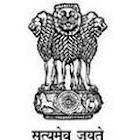 Government of West BengalIrrigation & Waterways DirectorateOffice of the Executive Engineer : Urban Drainage DivisionJalasampad Bhawan (4th Floor), Bidhannagar, Kolkata – 700 091Memo No:  1T-1/1230								Dated :13 .08.20201st Corrigendum against Notice Inviting Tender No.06/UDD of 2020-21 (Sl.No. 01&02), published vide this Office Memo No-1T-1/1219 dated 12.08.2020The following clauses are being included in addition to the already laid down clauses (Sl. no. 1 to 29) in  the above mentioned NIT. All other provisions in the NIT will remain unchanged.1.   The bidder must have to comply with the provision of (a) the contract labour (Regulation Abolition)Act, 1670, (b) Apprentice Act, 1961 and (c) Minimum wages Act, 1948 of the notification thereof orany other law relating thereto and the rules made and order issued there under from time to time.The bidders have to submit documents of registration along with Last three months Challan for EPF, ESIC, Contract Labour etc. 2.   All possible precautions should be taken for the safety of the people and work force deployed at the tendered zones as per safety rule in force. Contractor will remain responsible for his staffs in respect of hisliabilities under the workman's compensation Act. etc. He must deal with such cases as promptly aspossible.3.   To ensure the payment to the  Up keeping and Care taking & Security personnel with the minimum wages rate including EPF & MP Act 1952 & ESI as per rule, no compromise would be allowed regarding the payment of minimum wage rate and EPF & ESI.4.   The Engineer-in-charge of the work/DDO may ask to submit the documentary evidences inSupport of payment minimum wages, EPF & ESI which is statuary obligation of the employer of the Up keeping and Caretaking &Security personnel at any time/before making payment of bills.Details of NIT, Corrigendum are available in the departmental websitewww.wbiwd.gov.in as well as in the office of the undersigned.                                                                                                                                                                  Sd/-                                                                                                                                                            Executive Engineer                                                                                                                                   Urban Drainage DivisionMemo No. 1T-1/1230/1(16)                                                                                         Dated : 13.08.2020Copy forwarded for information to: -Hon’blSabhadhipati, North 24 Parganas Zilla Parishad, Barasat,  North 24 Parganas.The Chief Engineer( D&R and Centrel), I. & W. Dte., Jalasampad Bhawan, Bidhannagar, Kolkata – 700 091.The Chief Engineer (South), I. & W. Dte., Jalasampad Bhawan, Bidhannagar, Kolkata – 700 091.The Superintending Engineer, Metropolitan Drainage Circle, Jalasampad Bhawan, Bidhannagar, Kolkata – 700 091.The Superintending Engineer, Greater Calcutta Drainage Circle, Jalasampad Bhawan, Bidhannagar, Kolkata – 700 091.The Superintending Engineer, Eastern Circle, Jalasampad Bhawan, Bidhannagar, Kolkata – 700 091.The Superintending Engineer, Western Circle-I, Jalasampad Bhawan, Bidhannagar, Kolkata – 700 091.The Superintending Engineer, Mechanical & Electrical Circle, Jalasampad Bhawan, Bidhannagar, Kolkata – 700 091.The Executive Engineer, Metropolitan Drainage Division No.-I/Metropolitan Drainage Division No. II/                                  Calcutta Drainage Outfall Division, Jalasampad Bhawan, Bidhannagar, Kolkata – 700 091.The Executive Engineer, Suburban Drainage Division, Jalasampad Bhawan, Bidhannagar, Kolkata – 700 091.The Sub-Divisional Officer, Urban Drainage Sub-Division No. I, Jalasampad Bhawan, Bidhannagar, Kolkata – 700 091.The Sub-Divisional Officer, Urban Drainage Sub-Division No. II, Madhyamgram, North 24 Parganas.The Sub-Divisional Officer, Urban Drainage Sub-Division No. III, Khardah, North 24 Parganas.Estimating Section, Urban Drainage Division, Jalasampad Bhawan, Bidhannagar, Kolkata – 700 091.Accounts Section, Urban Drainage Division, Jalasampad Bhawan, Bidhannagar, Kolkata – 700 091.NOTICE BOARD, Urban Drainage Division, Jalasampad Bhawan, Bidhannagar, Kolkata – 700 091.                                                                                                                                                                                                 Sd/-									                                    Executive EngineerUrban Drainage Division